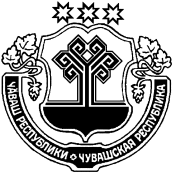 О внесении изменения в Порядок применения к муниципальным служащим администрации Янтиковского района взысканий за несоблюдение ограничений и запретов, требований о предотвращении или об урегулировании конфликта интересов и неисполнение обязанностей, установленных в целях противодействия коррупцииВ соответствии с Законом Чувашской Республики от 04.03.2020 № 9 «О внесении изменений в Закон Чувашской Республики «О муниципальной службе в Чувашской Республике» администрация Янтиковского района п о с т а н о в л я е т:Внести в Порядок применения к муниципальным служащим администрации Янтиковского района взысканий за несоблюдение ограничений и запретов, требований о предотвращении или об урегулировании конфликта интересов и неисполнение обязанностей, установленных в целях противодействия коррупции, утвержденный постановлением администрации Янтиковского района от 18.08.2016 №248 «Об утверждении Порядка применения к муниципальным служащим администрации Янтиковского района взысканий за несоблюдение ограничений и запретов, требований о предотвращении или об урегулировании конфликта интересов и неисполнение обязанностей, установленных в целях противодействия коррупции» изменение, изложив пункт 5 в следующей редакции:«5. Взыскания, предусмотренные статьями 14.1, 15 и 27 Федерального закона «О муниципальной службе в Российской Федерации», применяются не позднее шести месяцев со дня поступления информации о совершении муниципальным служащим коррупционного правонарушения, не считая периодов временной нетрудоспособности муниципального служащего, нахождения его в отпуске, и не позднее трех лет со дня совершения им коррупционного правонарушения. В указанные сроки не включается время производства по уголовному делу.».2. Настоящее постановление вступает в силу со дня официального опубликования.Глава администрации Янтиковского района                                                                      В.А. ВанеркеЧУВАШСКАЯ РЕСПУБЛИКАЧĂВАШ РЕСПУБЛИКИАДМИНИСТРАЦИЯЯНТИКОВСКОГО РАЙОНАПОСТАНОВЛЕНИЕ28.04.2020   № _215_село ЯнтиковоТĂВАЙ РАЙОНАДМИНИСТРАЦИЙĔЙЫШĂНУ28.04.2020  __215_№ Тǎвай ялě